Thank you for offering to be a member of your Regional Committee/Panel.  Your dedication and commitment to supporting caregivers in your region truly makes a difference. 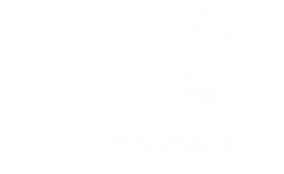 I confirm that the information contained in this application is correct. ________________________________			__________________________Signed							DateOnce you have completed this form, please return to Fostering Kids NZ national office at reception@fosteringkids.org.nz or PO Box 30188, Lower Hutt, 5010.Name:Address:Email:Phone Number:Cellphone:Please tell us a bit about yourself:Do you have access to a computer and have the ability to download and use skype or similar?  